                        тел.: (8-84348) 3-71-31, факс: (8-84348)3-7-61, Azeev.Nsm@tatar.ruРЕШЕНИЕСовета Азеевского сельского поселения   Новошешминского муниципального района Республики Татарстанот 14 ноября 2023 года                                                                                               № 39-122Проект решения Совета Азеевского сельского поселения Новошешминского муниципального района Республики Татарстан «О внесении изменений в Правила землепользования и застройки на территории Азеевского сельского поселения Новошешминского муниципального района Республики Татарстан», утвержденные решением Совета Азеевского сельского поселения Новошешминского муниципального района Республики Татарстан 23.11.2012 № 22-55В соответствии с Земельным кодексом Российской Федерации, Градостроительным кодексом Российской Федерации, Совет Азеевского сельского поселения Новошешминского муниципального района Республики ТатарстанРЕШИЛ:        1. Внести в Правила землепользования и застройки на территории Азеевского сельского поселения Новошешминского муниципального района Республики Татарстан, утвержденные решением Совета Азеевского сельского поселения Новошешминского муниципального района Республики Татарстан от 23.11.2012 № 22-55 (в редакции решений от 17.12.2016 № 20-42; 05.02.2021 №7-20; от 10.04.2023г. №34-112) (далее – Правила) следующие изменения:        1.1. Часть 3 статьи 11 Главы 3 Правил дополнить четвертым и последующими абзацами следующего содержания:«принятие решения о комплексном развитии территории;     обнаружение мест захоронений, погибших при защите Отечества, расположенных в границах муниципального образования Азеевское сельское поселение Новошешминского муниципального района Республики Татарстан;     несоответствие сведений о местоположении границ населенных пунктов (в том числе в случае выявления пересечения границ населенного пункта (населенных пунктов) с границами земельных участков), содержащихся в документах территориального планирования, содержащемуся в Едином государственном реестре недвижимости описанию местоположения границ указанных населённых пунктов, которое было изменено в соответствии с федеральным законом при внесении в Единый государственный реестр недвижимости сведений о границах населенных пунктов (вступает в силу с 01.02.2024 года);      несоответствие сведений о границах территориальных зон, содержащихся в правилах землепользования и застройки, содержащемуся в Едином государственном реестре недвижимости описанию местоположения границ указанных территориальных зон, которое было изменено в соответствии с федеральным законом при внесении в Единый государственный реестр недвижимости сведений о границах территориальных зон. (вступает в силу с 01.02.2024 года)»;       1.2. В части 11 статьи 11 Главы 3 Правил слова «Положением о публичных слушаниях Новошешминского муниципального района, утвержденным решением Совета Новошешминского муниципального района от 27.11.2006 г. №10-44» заменить словами «Положением о порядке организации и проведения публичных слушаний в муниципальном образовании Азеевское сельское поселение Новошешминского муниципального района Республики Татарстан от 07.07.2022 №24-77»;       1.3. Второй абзац части 2.2. статьи 43 Главы 9 Правил после слов «» на основании документации по планировке территории» дополнить следующими словами:«, за исключением случаев, предусмотренных земельным законодательством.».        2. Утвердить порядок учета предложений к проекту изменений, вносимых в Правила землепользования и застройки на территории Азеевского сельского поселения Новошешминского муниципального района Республики Татарстан, утвержденные решением Совета Азеевского сельского поселения Новошешминского муниципального района Республики Татарстан от 23.11.2012 № 22-55, согласно приложению.        3. Настоящий Проект решения Совета Азеевского сельского поселения Новошешминского муниципального района Республики Татарстан «О внесении изменений в Правила землепользования и застройки на территории Азеевского сельского поселения Новошешминского муниципального района Республики Татарстан», утвержденные решением Совета Азеевского сельского поселения Новошешминского муниципального района Республики Татарстан 23.11.2012 № 22-55 принять и вынести на публичные слушания.               4. Провести публичные слушания по проекту решения Совета Азеевского сельского поселения Новошешминского муниципального района Республики Татарстан «О внесении изменений в Правила землепользования и застройки на территории Азеевского сельского поселения Новошешминского муниципального района Республики Татарстан», утвержденные решением Совета Азеевского сельского поселения Новошешминского муниципального района Республики Татарстан 23.11.2012 № 22-55  «29» ноября  2023 года в 17.00 часов по адресу: ул. Советская, д.22, с. Азеево, Новошешминский район, Республика Татарстан.       Порядок организации публичных слушаний, порядок проведения публичных слушаний и порядок учета предложений граждан по вопросам публичных слушаний осуществляется в соответствии с Положением о порядке организации и проведения Публичных слушаний, общественных обсуждений, на территории муниципального образования Азеевское сельское поселение Новошешминского муниципального района Республики Татарстан, утвержденного решением Совета Азеевского сельского поселения Новошешминского муниципального района Республики Татарстан от 07.07.2022 №24-77.       5. Совету Азеевского сельского поселения Новошешминского муниципального района обеспечить проведение публичных слушаний, прием и учет предложений граждан по указанному проекту решения Совета Азеевского сельского поселения Новошешминского муниципального района Республики Татарстан.       6. Постоянной комиссии по законности, землепользованию и благоустройству территорий доработать проект решения Совета Азеевского сельского поселения Новошешминского муниципального района Республики Татарстан с учетом предложений, высказанных на публичных слушаниях и поступивших в ходе обсуждения, и внести на рассмотрение заседания Совета Азеевского сельского поселения Новошешминского муниципального района Республики Татарстан.        7. Опубликовать настоящее решение на «Официальном портале правовой информации Республики Татарстан» в информационно – телекоммуникационной сети «Интернет»: http://pravo.tatarstan.ru, на официальном сайте Новошешминского муниципального района на Портале муниципальных образований Республики Татарстан в информационно-телекоммуникационной сети «Интернет»: http://novosheshminsk.tatarstan.ru/.        8. Контроль за исполнением настоящего решения возложить на постоянную комиссию по законности, землепользованию и благоустройству территорий Совета Азеевского сельского поселения Новошешминского муниципального района Республики Татарстан.Глава Азеевского сельского поселенияНовошешминского муниципального района Республики Татарстан                                                                             Д.С.ГайнуллинПриложение к решению СоветаАзеевского сельского поселения Новошешминского муниципального района Республики Татарстанот «14» ноября 2023 года №39-122Порядокучета предложений к проекту изменений, вносимых в Правила землепользования и застройки на территории Азеевского сельского поселения Новошешминского муниципального района Республики Татарстан, утвержденные решением Совета Азеевского сельского поселения Новошешминского муниципального района Республики Татарстан 23.11.2012 № 22-55    1.Предложения к проекту изменений, вносимых в Правила землепользования и застройки на территории Азеевского сельского поселения Новошешминского муниципального района Республики Татарстан по адресу: 423184, Республика Татарстан, Новошешминский район, с. Азеево, ул.Советская, д.22 в письменной форме секретарю Исполнительного комитета Азеевского сельского поселения Новошешминского муниципального района Республики Татарстан.	Предложения принимаются в рабочие дни с 08.00 до 16.00 часов со дня обнародования на «Официальном портале правовой информации Республики Татарстан» в информационно – телекоммуникационной сети «Интернет»: http: //pravo.tatarstan.ru. 2. Заявки на участие в публичных слушаниях с правом выступления подаются по адресу: 423184, Республика Татарстан, Новошешминский район, с. Азеево, ул. Советская, д.22 лично или по почте (с пометкой на конверте «обсуждение Правил землепользования и застройки»)СОВЕТАЗЕЕВСКОГО СЕЛЬСКОГО ПОСЕЛЕНИЯНОВОШЕШМИНСКОГОМУНИЦИПАЛЬНОГО РАЙОНАРЕСПУБЛИКИ ТАТАРСТАНул. Советская, д. 22,с. Азеево, 423190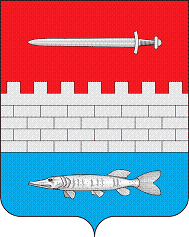 ТАТАРСТАН  РЕСПУБЛИКАСЫЯҢА ЧИШМӘМУНИЦИПАЛЬ РАЙОНЫАКЪЯР АВЫЛ  ҖИРЛЕГЕСОВЕТЫСовет урамы,22 йортАкъяр авылы, 423190СОВЕТАЗЕЕВСКОГО СЕЛЬСКОГО ПОСЕЛЕНИЯНОВОШЕШМИНСКОГОМУНИЦИПАЛЬНОГО РАЙОНАРЕСПУБЛИКИ ТАТАРСТАНул. Советская, д. 22,с. Азеево, 423190ТАТАРСТАН  РЕСПУБЛИКАСЫЯҢА ЧИШМӘМУНИЦИПАЛЬ РАЙОНЫАКЪЯР АВЫЛ  ҖИРЛЕГЕСОВЕТЫСовет урамы,22 йортАкъяр авылы, 423190